    A.S VOLLEY-BALL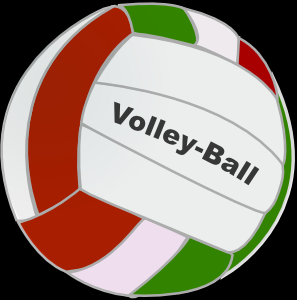 BRAVO aux benjamin(e)s ! Pierre, Noor et Vincent qui terminent 1er du district Cette équipe se présente à la sélection départementalele 9 mai pour aller aux Académiques.Anthony, Alan et Valentin terminent à la 4ème place.2 équipes benjamins se qualifient pour le challenge des AS le 16 mai.Garance, Juliette et Elisa accèdent à la 6ème place du districtet se qualifient pour le challenge des AS le 16 mai.